§2128-B.  Time for filingThe following filing deadlines apply.  [PL 2011, c. 601, §11 (NEW).]1.  Filing deadline for direct impediment.  A one-year period of limitation applies to initiating a petition for post-conviction review seeking relief from a criminal judgment under section 2124, subsection 1 or 1‑A.  The limitation period runs from the latest of the following:A.  The date of final disposition of the direct appeal from the underlying criminal judgment or the expiration of the time for seeking the appeal;  [PL 2011, c. 601, §11 (NEW).]B.  The date on which the constitutional right, state or federal, asserted was initially recognized by the Law Court or the Supreme Court of the United States if the right has been newly recognized by that highest court and made retroactively applicable to cases on collateral review; or  [PL 2011, c. 601, §11 (NEW).]C.  The date on which the factual predicate of the claim or claims presented could have been discovered through the exercise of due diligence.  [PL 2011, c. 601, §11 (NEW).]The time during which a properly filed petition for writ of certiorari to the Supreme Court of the United States with respect to the same criminal judgment is pending is not counted toward any period of limitation under this subsection.[PL 2011, c. 601, §11 (NEW).]2.  Filing deadline for post-sentencing proceedings.  A one-year period of limitation applies to initiating a petition for post-conviction review seeking relief from a post-sentencing proceeding under section 2124, subsection 2.  The limitation period runs from the later of the following:A.  The date of filing of the final judgment in the court proceeding occurring during the course of and pursuant to the operation of the underlying sentence that results in incarceration or increased incarceration; or  [PL 2011, c. 601, §11 (NEW).]B.  The date of the final administrative action occurring during the course of and pursuant to the operation of the underlying sentence that results in incarceration or increased incarceration.  [PL 2011, c. 601, §11 (NEW).][PL 2011, c. 601, §11 (NEW).]3.  Filing deadline for indirect impediment.  A one-year period of limitation applies to initiating a petition for post-conviction review seeking relief from a criminal judgment under section 2124, subsection 3, paragraphs A and D.  The one-year limitation period runs from the date of imposition of a sentence for the new crime resulting in the indirect impediment. A 60-day period of limitation applies to initiating a petition for post-conviction review seeking relief from a criminal judgment under section 2124, subsection 3, paragraph E.  The 60-day limitation period runs from the date the noncitizen becomes aware, or should have become aware, that under federal immigration law, as a consequence of the particular plea, a deportation proceeding has been initiated against the noncitizen.[PL 2011, c. 601, §11 (NEW); PL 2011, c. 601, §14, 15 (AFF).]SECTION HISTORYPL 2011, c. 601, §11 (NEW). PL 2011, c. 601, §§14, 15 (AFF). The State of Maine claims a copyright in its codified statutes. If you intend to republish this material, we require that you include the following disclaimer in your publication:All copyrights and other rights to statutory text are reserved by the State of Maine. The text included in this publication reflects changes made through the First Regular and First Special Session of the 131st Maine Legislature and is current through November 1. 2023
                    . The text is subject to change without notice. It is a version that has not been officially certified by the Secretary of State. Refer to the Maine Revised Statutes Annotated and supplements for certified text.
                The Office of the Revisor of Statutes also requests that you send us one copy of any statutory publication you may produce. Our goal is not to restrict publishing activity, but to keep track of who is publishing what, to identify any needless duplication and to preserve the State's copyright rights.PLEASE NOTE: The Revisor's Office cannot perform research for or provide legal advice or interpretation of Maine law to the public. If you need legal assistance, please contact a qualified attorney.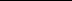 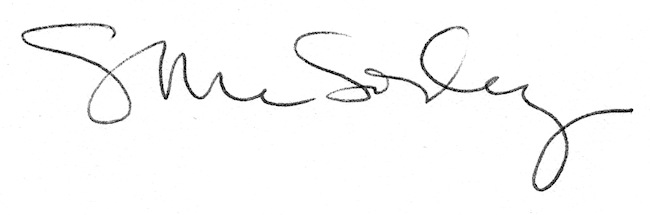 